Расписание занятий для 8 класса по английскому языкуВторник 10.01.2023№ урокаВремя урокаСпособПредмет,учительТемаРесурсДомашнее заданиеВторник 10.01.202318.30-9.00Он-лайн подключениеЛитература,Клякина Е.А.Р.р. Н. В. Гоголь. «Ревизор».Дистанционное обучение будет на платформе Сферум, ссылка для скачивания приложения: https://sferum.ru/?p=download_appПри отсутствии связи: самостоятельно  прочитать выводы  по комедии, написать ответ на вопрос: «Почему отцы города приняли Хлестакова за ревизора?»Написать ответ на вопрос по комедии. Фото работы прислать через АСУ РСО или на эл. почту klyakina1964@mail.ruВторник 10.01.2023Время на настройку он-лайн подключения классаВремя на настройку он-лайн подключения классаВремя на настройку он-лайн подключения классаВремя на настройку он-лайн подключения классаВремя на настройку он-лайн подключения классаВремя на настройку он-лайн подключения классаВремя на настройку он-лайн подключения классаВторник 10.01.202329.20-9.50Он-лайн подключениеГеометрия,Керопян А.С.Теорема ПифагораСсылка на Сферум.п.55Задачи 498,499Вторник 10.01.2023310.10-11.40Он-лайн подключениеХимия,Васильева В.А.Важнейшие классы бинарных соединений – оксиды и летучие водородные соединенияЗвонок «Сферум»При отсутствии связи:п. 19, читать.Записать в тетрадь: 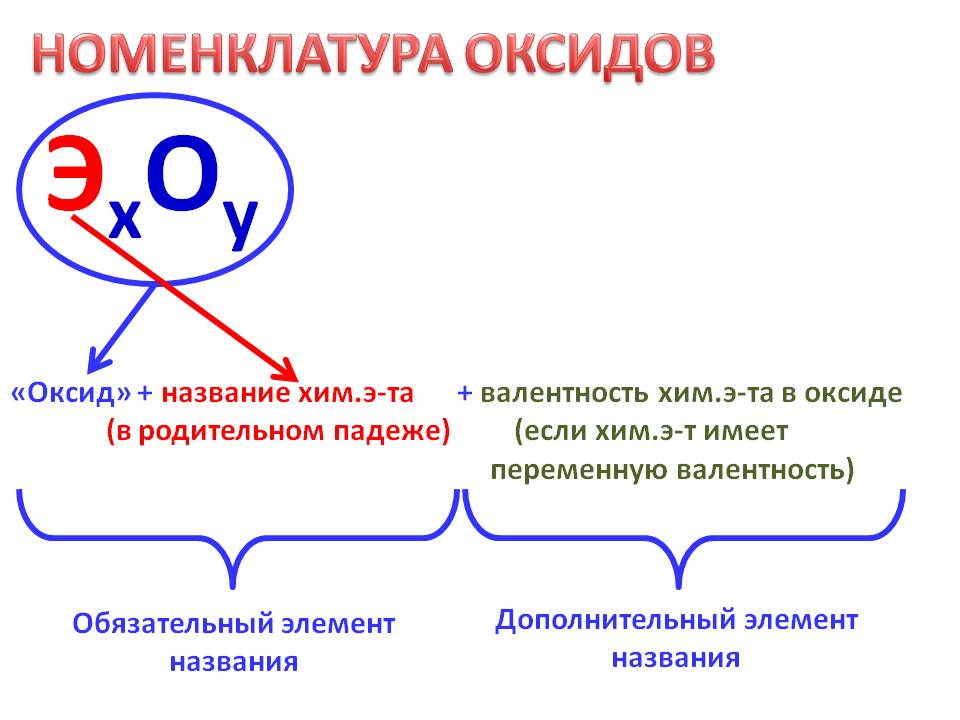 Просмотр видео по ссылке:  https://resh.edu.ru/subject/lesson/2445/main/Стр. 114, №1 выполнить в тетради.Стр. 114, №2, №3.Вторник 10.01.2023Завтрак 10:40-11:10Завтрак 10:40-11:10Завтрак 10:40-11:10Завтрак 10:40-11:10Завтрак 10:40-11:10Завтрак 10:40-11:10Завтрак 10:40-11:10Вторник 10.01.2023Время на настройку он-лайн подключения классаВремя на настройку он-лайн подключения классаВремя на настройку он-лайн подключения классаВремя на настройку он-лайн подключения классаВремя на настройку он-лайн подключения классаВремя на настройку он-лайн подключения классаВремя на настройку он-лайн подключения классаВторник 10.01.2023411.00-11.30Он-лайн подключениеАнглийский язык,Горчицын П.О.ТелоСсылка на Сферум.В случае отсутствия связи: учебник стр. 64 упр.1 Прочитать текст и составить описания одного из людей на картинках, перед текстом, по информации из текста.Учебник: стр.64 упр.4 Ответить письменно на вопросы из примера.Вторник 10.01.2023511.50-12.20Он-лайн подключениеОбществознание,Челнакова Е.А.Наука в современном обществеСферумВ случае отсутствия связи посмотрите видео урокпо ссылкеhttps://resh.edu.ru/subject/lesson/2561/start/Затем  письменно в тетради ответьте на вопрос «Что такое наука?»Прочитать п. 11, письменно в тетради составить схему на тему «Элементы научных знаний»Вторник 10.01.2023612.40-13.10Он-лайн подключениеОБЖ,Мальченкова Л.А.Обеспечение личной безопасности в повседневной жизниСсылка на Сферум.Не задано713.20-14.00Он-лайн подключениеГеография,Савинова Л.Н.Зима и лето в нашей странеУрок на платформе Сферум (звонок). В случае отсутствия связи посмотрите: https://resh.edu.ru/subject/lesson/1691/main/Прочитайте П.29.Прочитайте П.29, устно ответьте на вопросы стр.113.